IL FUTURO INIZIA… dall’estate!  Insieme per le famiglie e i bambiniPatto di corresponsabilità tra la Famiglia e ASP Terre di Castelli - G. GaspariniPREMESSAL’ASP Terre di Castelli - G. Gasparini, propone un servizio estivo di supporto educativo innovativo, partecipato e di stimolo per la fascia di bimbi 12-36 mesi le cui famiglie, alla ripresa dell’attività lavorativa, devono necessariamente ri- affidare i bimbi, in modo progressivo dopo il periodo del dialogo a distanza del periodo di sospensione. Dopo i “giardini aperti”, questo servizio estivo ha l’obiettivo di far proseguire i bambini iscritti al Nido e frequentanti i servizi di ASP Terre di Castelli “Giorgio Gasparini” nel percorso di ripresa di una buona relazione e socializzazione a partire dall’esperienza di chiusura dei servizi causa COVID-19. E’ altresì importante, tra le mission principali di ASP, essere di aiuto ai bisogni dei genitori che hanno ripreso l’attività lavorativa, offrendo dunque un utile supporto alla loro conciliazione.Alla frequenza saranno ammessi bambini già iscritti presso i nidi di ASP Terre di Castelli “G. Gasparini”. SERVIZI PROPOSTI: ATTIVITA’ ESTIVA PART TIME PRESSO IL NIDO AZZURRO DI CASTELNUOVO R.ATTIVITA’ ESTIVA BABY SITTING FULL TIME PRESSO IL NIDO LE MARGHERITE DI SPILAMBERTOFINALITA’Il progetto offre alle famiglie che operano in attività lavorative, la possibilità di poter fruire di un qualificato servizio ricreativo per l’infanzia proponendo ai bambini un’esperienza di giochi, stimoli e attività in particolar modo afferenti alla pedagogia dell’outdoor education. INNOVATIVO perchéle famiglie saranno parte integrante della costruzione dei gruppi e dei percorsi educativi scelti e coordinati dalla supervisione della coordinatrice pedagogica di ASP Terre di Castelli- G.Gasparini e Unione Terre di Castelli.La formazione dei gruppi di bimbi verrà fatta sia su richiesta delle famiglie sia su gruppi omogenei di età per favorire una socializzazione armonica e stimolante per centri di interesse.PARTECIPATO perché:- le famiglie saranno le protagoniste della costruzione dei percorsi insieme alla coordinatrice, il personale educativo e le babysitter scelte e selezionate ad hoc per il progetto e che potranno INSIEME seguire A DISTANZA (webcam – videoriprese ad hoc) le attività che proporremo per diventare oggetto di riflessioni sulla ripresa relazionale e educativa dei bambini.Cosa offre quindi ASP:Spazi adeguati e materiali strutturati e naturali per le attività educative fortemente legate all’educazione in outdoorSelezione babysitterFormazione delle babysitter condivisa con le educatrici per la condivisione del progettoMomenti di riflessione condivisa con le famiglie sulla ripresa dei bambini alla socializzazione e all’esplorazione e crescita personaleCondivisione dei percorsi educativi anche grazie a videoripresePRESO ATTO DEGLI INTENTI EDUCATIVI DEL PATTOLE PARTI (Famiglie e ASP Terre di Castelli – G. Gasparini) CONVENGONO CONGIUNTAMENTE a:lavare frequentemente le mani in modo non frettoloso;tossire o starnutire in un fazzoletto , nella mascherina, nella piega del  gomito coprendosi naso e bocca ed evitando il contatto delle mani con le secrezioni respiratorie;non toccarsi occhi, naso e bocca con le mani;mantenere per quanto possibile il distanziamento fisico di almeno un metro dalle altre persone;non scambiarsi bicchieri, bottiglie od altri oggetti di uso personaleEvitare abbracci e strette di mano;Il GENITORE, o chi ne fa le veci, dichiara sotto la propria responsabilità:la regolarità della copertura vaccinale del bambino per cui si richiede la frequenza alle attività estive; di essere a conoscenza delle misure di contenimento del contagio vigenti alla data odierna;che il figlio, o un convivente dello stesso all’interno del nucleo familiare, non è sottoposto alla misura della quarantena ovvero che non è risultato positivo al COVID-19;di impegnarsi a trattenere il proprio figlio al domicilio in presenza di febbre (uguale o superiore a 37,5°) o di altri sintomi quali mal di gola, congestione nasale, congiuntivite, perdita dell’olfatto o del gusto e di informare tempestivamente il pediatra e il gestore della struttura della comparsa dei sintomi o febbre;di essere consapevole ed accettare che il proprio figlio sia sottoposto a misurazione della febbre con termometro senza contatto prima dell’accesso al centro e che, in caso di temperatura uguale o superiore i 37,5° o in presenza di altri sintomi, tra cui quelli sopra citati, non potrà essere ammesso alla struttura e rimarrà sotto la sua responsabilità; di essere consapevole ed accettare che, in caso di insorgenza di febbre (temperatura uguale o superiore a 37,5°) o di altri sintomi (tra cui quelli sopra riportati) durante la frequenza, il personale provvede all’isolamento del bambino e ad informare immediatamente i familiari per il ritiro.di essere consapevole ed accettare che, nel caso di positività, il bambino non può essere riammesso alle attività estive fino ad avvenuta e piena guarigione, certificata secondo i protocolli previsti;di essere consapevole che il proprio figlio/a dovrà rispettare le indicazioni igienico sanitarie all’interno della struttura;di essere stato adeguatamente informato dagli organizzatori delle attività estive di tutte le disposizioni organizzative e igienico sanitarie per la sicurezza e per il contenimento del rischio di diffusione del contagio da Covid-19 ed in particolare delle disposizioni per gli accessi e l’uscita dalla struttura;di impegnarsi ad adottare, anche nei tempi e nei luoghi della giornata che il proprio figlio non trascorre nella struttura dedicata alle attività estive, comportamenti di massima precauzione circa il rischio di contagio;di essere consapevole che nel momento di una ripresa di attività di interazione, seppur controllata, non è possibile azzerare il rischio di contagio che invece va ridotto al minimo attraverso la scrupolosa e rigorosa osservanza delle misure di precauzione e sicurezza previste da appositi protocolli per lo svolgimento delle attività; per questo è importante osservare la massima cautela anche al di fuori del contesto delle attività estive.ASP Terre di Castelli – G. Gasparini dichiaradi aver fornito, contestualmente all’iscrizione, puntuale informazione rispetto ad ogni dispositivo organizzativo e igienico sanitario adottato per contenere la diffusione del contagio da Covid-19 e di impegnarsi, durante il periodo di frequenza alle attività estive, a comunicare eventuali modifiche o integrazioni delle disposizioni;che per la realizzazione delle attività estive si avvale di personale adeguatamente formato su tutti gli aspetti riferibili alle vigenti normative in materia di organizzazione di servizi estivi, in particolare sulle procedure igienico sanitarie di contrasto alla diffusione del contagio. Il personale stesso si impegna ad osservare scrupolosamente ogni prescrizione igienico sanitaria e a recarsi al lavoro solo in assenza di ogni sintomatologia riferibile al Covid-19;di impegnarsi a realizzare le procedure di triage all’ingresso e ad adottare tutte le prescrizioni igienico sanitarie previste dalla normativa vigente, tra cui le disposizioni circa il distanziamento;di non promuovere attività che comportino il contatto tra i diversi piccoli gruppi di bambini nei quali è organizzata l’attività;di attenersi rigorosamente e scrupolosamente, nel caso di acclarata infezione da Covid-19 da parte di un bambino o adulto frequentante la struttura a ogni disposizione dell’autorità.La firma del presente patto impegna le parti a rispettarlo in buona fede. Dal punto di vista giuridico, non libera i soggetti che lo sottoscrivono da eventuali responsabilità in caso di mancato rispetto delle normative relative al contenimento dell’epidemia Covid-19, delle normative ordinarie sulla sicurezza sui luoghi di lavoro, delle Linee guida nazionali e per la gestione in sicurezza di opportunità̀ organizzate di socialità̀ e gioco per bambini di cui al DPCM 11 Giugno 2020 e del relativo Protocollo regionale per attività estive specificamente dedicate a bambine e bambini dai 9 ai 36 mesi di età.Nome e Cognome genitore/chi ne fa le veci: __________________________________________________in qualità di genitore/tutore di: ____________________________________________________________Per conto dell’Azienda ASP Terre di Castelli – G. Gasparini in qualità di Responsabile Legale: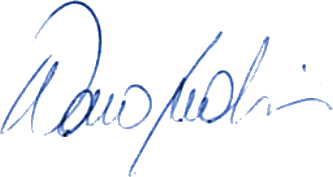 DataFirma____________________________________________________           DataAU ASP Terre di Castelli